Заявка участника 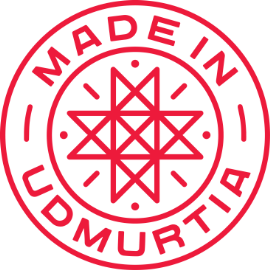 иностранной делегации на участие в Международном форуме «Сделано в Удмуртии»Настоящим во исполнение Федерального закона от 27 июля 2006 года № 152-ФЗ «О персональных данных» даю согласие на обработку своих персональных данных акционерному обществу «Корпорация развития Удмуртской Республики» (местонахождение: 426057, г. Ижевск, ул. Красноармейская, дом 109а, офис 1), в целях получения поддержки субъектом МСП. Под обработкой персональных данных понимается любое действие (операция) или совокупность действий (операций), совершаемых с использованием средств автоматизации или без использования таких средств с персональными данными, включая сбор, запись, систематизацию, накопление, хранение, уточнение (обновление, изменение), извлечение, использование, передачу (распространение, предоставление, доступ), в том числе при предоставлении информации в органы государственной власти Удмуртской Республики и (или) акционерное общество «Федеральная корпорация по развитию малого и среднего предпринимательства» (местонахождение: 109074, г. Москва, Славянская площадь, д. 4, стр. 1), обезличивание, блокирование, удаление, уничтожение персональных данных.  Под персональными данными подразумевается любая информация, имеющая отношение ко мне как к субъекту персональных данных, в том числе (но не исключительно) фамилия, имя, отчество, ИНН, адрес, контактный телефон, факс, e-mail, должность, предоставляемая мною для получения поддержки субъектом МСП. Настоящее согласие дается на 5 (пять) лет.  В дальнейшем действие настоящего согласия считается продленным на каждые последующие 5 (пять) лет при условии отсутствия у акционерного общества «Корпорация развития Удмуртской Республики» сведений о его отзыве путем направления письменного уведомления об отзыве согласия и может быть отозвано на основании моего личного заявления.Наименование компании, Web-siteЛого прикрепитьАдрес компанииПрофиль предприятия(описание деятельности)Краткое описание потенциального партнера в Удмуртии (отрасль, необходимая продукция)ФИО участников, должностьКонтактный телефонE-mailНеобходимость транспортной поддержкиНеобходимость в проживании в Удмуртии (указать даты проживания)Необходимость визовой поддержки(приложить скан-копию паспорта)